Witam serdecznie dziś karty pracyna dzień 15.06.2020Mam nadzieję, że   ten długi weekend spędziliście owocnie mimo kaprys niej pogodyKochani wysyłam wam kilka kart pracy coś trudnego i coś łatwego, oczywiście wybierzcie sobie te zadania które zrobicie sami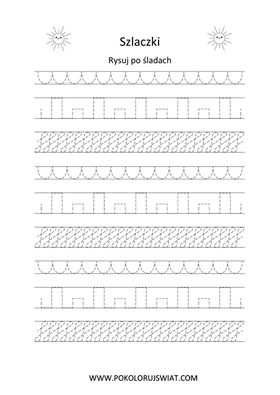 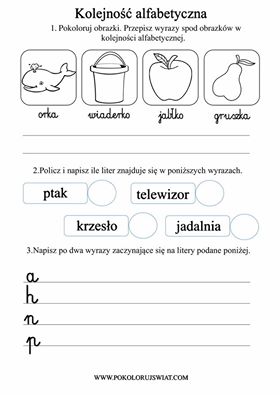 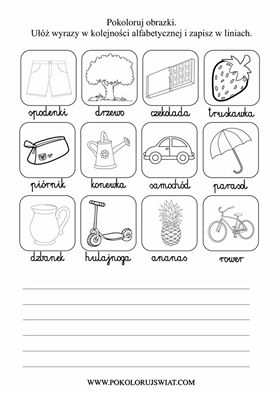 Zadanie nr 2  Wykonaj według instrukcjiOmlet to znakomita baza posiłku, jednak podany z dodatkami staje się jeszcze lepszy. Jakie dodatki po niego podać? Omlet na słodko czy raczej wytrawny? Wszystko zależy od naszych upodobań, a także pory dnia, kiedy jemy posiłek. Ten poranny może być pełen słodyczy – z czekoladą, bananami, truskawkami a na kolację  z szynką, pomidorami, szpinakiem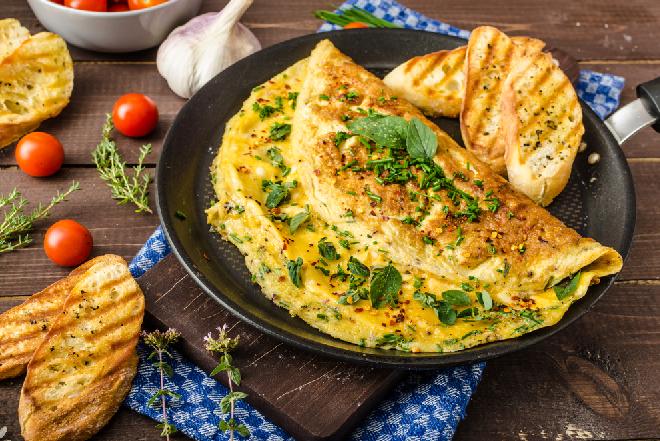 Składniki :- 2 jajka- 1-2 łyżki masła- 1 łyżka zimnej wody lub mleka- szczypta soli – niezależnie czy robisz go na słodko czy wytrawnie- pieprz do smaku – tylko jeśli robisz go na wytrawnieSposób wykonania krok po kroku:Rozbij jajka, rozmieszaj widelcem, dodając wodę lub mleko, sól i pieprz.Suchą patelnię postaw na bardzo małym ogniu, potem zwiększ płomień, rozgrzej masło (uważaj, by się nie zrumieniło), wlej masę jajeczną.Smaż bez przykrycia na dużym ogniu, aż brzegi omletu się zetną.Bardzo delikatnie odwróć na drugą stronę, chwilę podsmaż. Podawaj z dodatkami.Zadanie nr 3 Zadanie od p. PiotraTemat:  Nauka słów i melodii piosenki „Lato czeka”Wklej link w okno przeglądarki i naucz się słów i melodii piosenki.https://www.youtube.com/watch?v=hPfioB70WC0Pokoloruj obraz: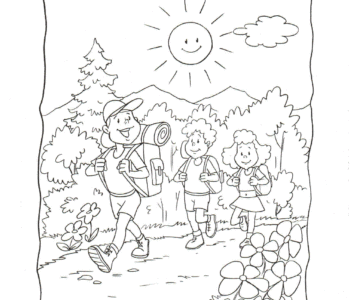 Temat:  Ćwiczenia motoryki małej i dużej – zabawy muzyczno – ruchowe.Skopiuj link w okno przeglądarki i postępuj zgodnie z filmem.https://www.youtube.com/watch?v=w9tinuoOFts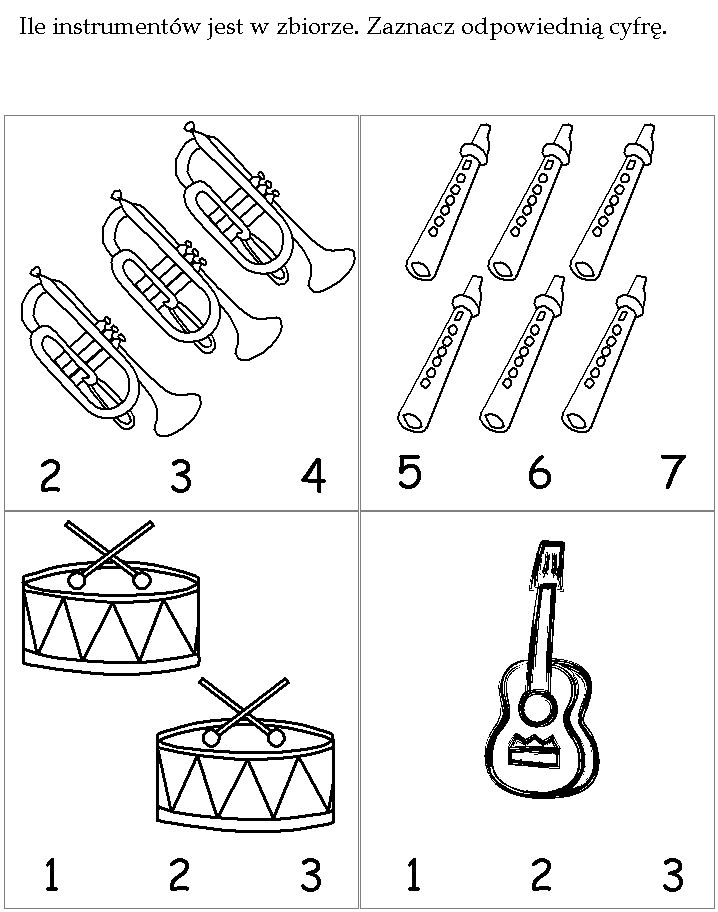 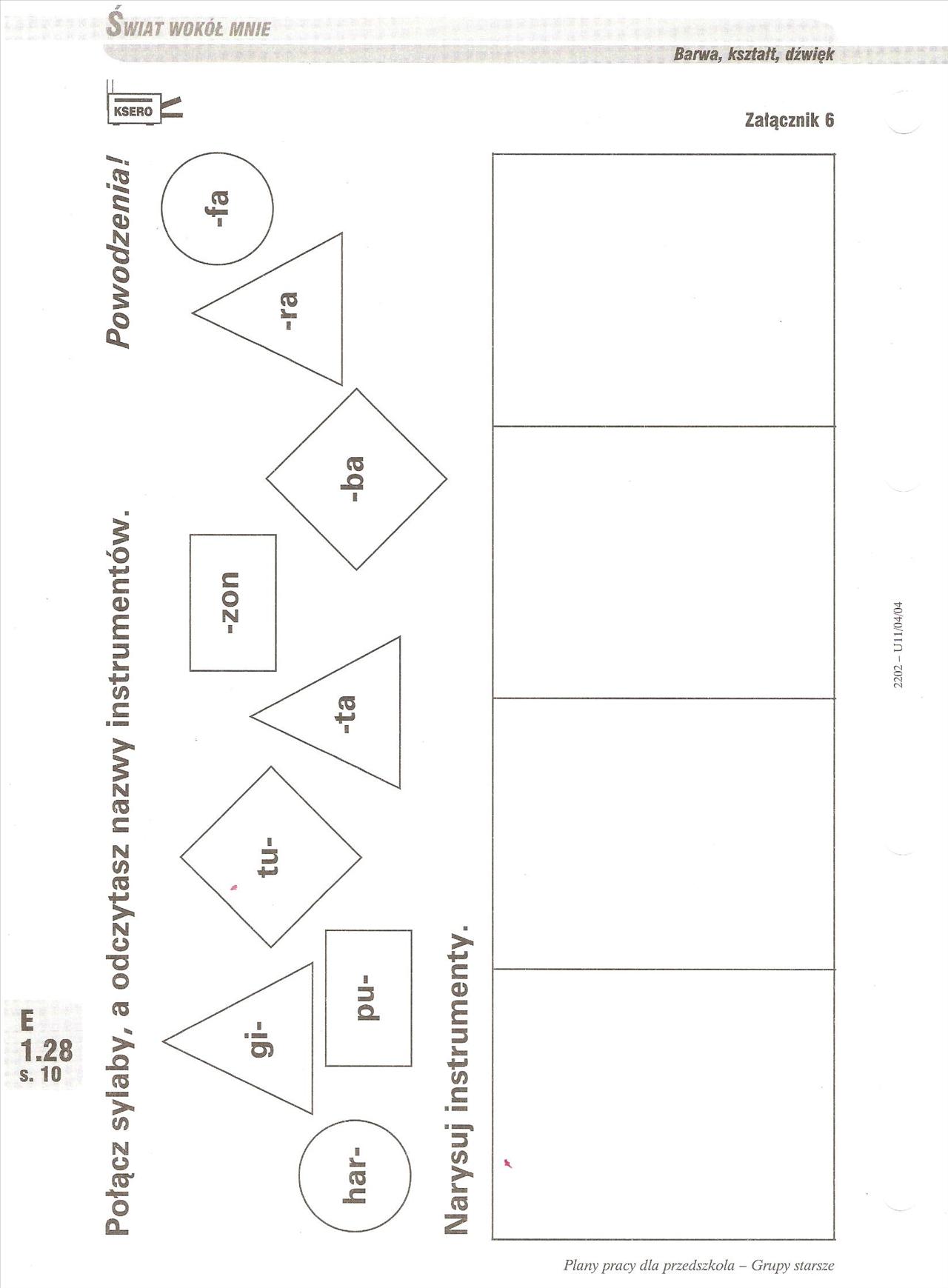 